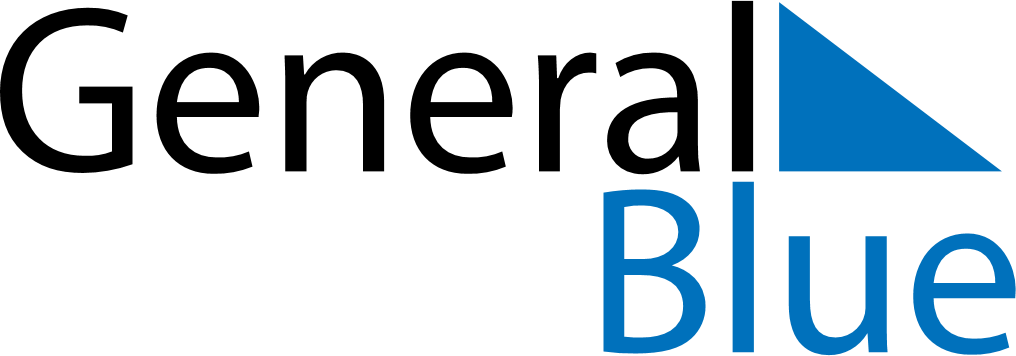 October 2023October 2023October 2023EcuadorEcuadorSUNMONTUEWEDTHUFRISAT12345678910111213141516171819202122232425262728293031Flag Day